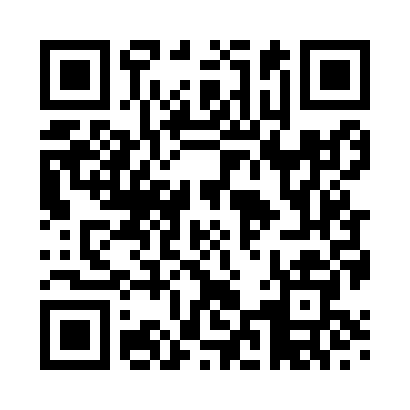 Prayer times for Binfield, Berkshire, UKWed 1 May 2024 - Fri 31 May 2024High Latitude Method: Angle Based RulePrayer Calculation Method: Islamic Society of North AmericaAsar Calculation Method: HanafiPrayer times provided by https://www.salahtimes.comDateDayFajrSunriseDhuhrAsrMaghribIsha1Wed3:385:341:006:078:2710:242Thu3:355:331:006:088:2810:263Fri3:325:311:006:098:3010:294Sat3:305:291:006:108:3210:325Sun3:275:271:006:118:3310:346Mon3:245:251:006:128:3510:377Tue3:215:241:006:138:3710:408Wed3:185:221:006:148:3810:439Thu3:155:201:006:158:4010:4610Fri3:125:191:006:168:4110:4911Sat3:095:171:006:178:4310:5112Sun3:085:1512:596:188:4410:5213Mon3:075:1412:596:198:4610:5314Tue3:065:1212:596:208:4710:5415Wed3:055:111:006:218:4910:5416Thu3:055:091:006:218:5010:5517Fri3:045:081:006:228:5210:5618Sat3:035:071:006:238:5310:5719Sun3:035:051:006:248:5510:5720Mon3:025:041:006:258:5610:5821Tue3:015:031:006:268:5710:5922Wed3:015:021:006:268:5910:5923Thu3:005:001:006:279:0011:0024Fri3:004:591:006:289:0111:0125Sat2:594:581:006:299:0311:0226Sun2:594:571:006:309:0411:0227Mon2:584:561:006:309:0511:0328Tue2:584:551:006:319:0611:0429Wed2:584:541:016:329:0811:0430Thu2:574:531:016:329:0911:0531Fri2:574:521:016:339:1011:06